                - консультативную помощь в подготовке к прохождению аттестации;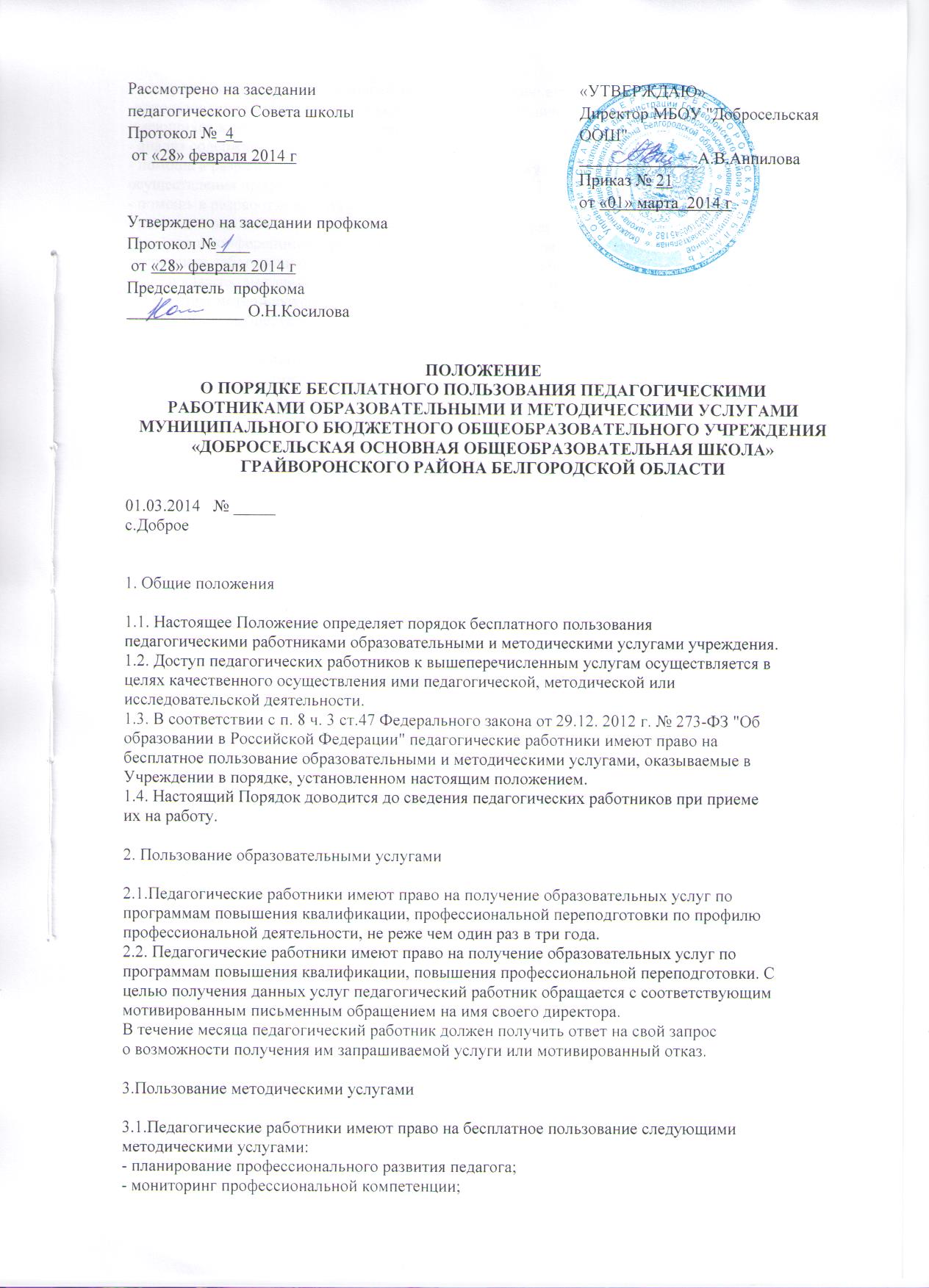 -использование учебно-методической литературы, методических разработок, имеющихся в образовательной организации; - анализ содержания, форм, технологий обучения;- помощь в разработке учебно-методической и иной документации, необходимой для осуществления профессиональной деятельности; - помощь в разработке программ, проектов;- помощь в освоении и разработке инновационных программ и технологий;- участие в конференциях, проблемных и тематических семинарах, методических объединениях, творческих лабораториях, групповых и индивидуальных консультациях, педагогических чтениях, мастер-классах, методических выставках, других формах методической работы; - получение методической помощи в подготовке к конкурсам профессионального мастерства, в осуществлении экспериментальной и инновационной деятельности. 3.2. Для получения методической помощи педагогический работник может обратиться кдиректору школы, заместителю директора школы по учебно- воспитательной работе, заместителю директора школы по воспитательной работе.